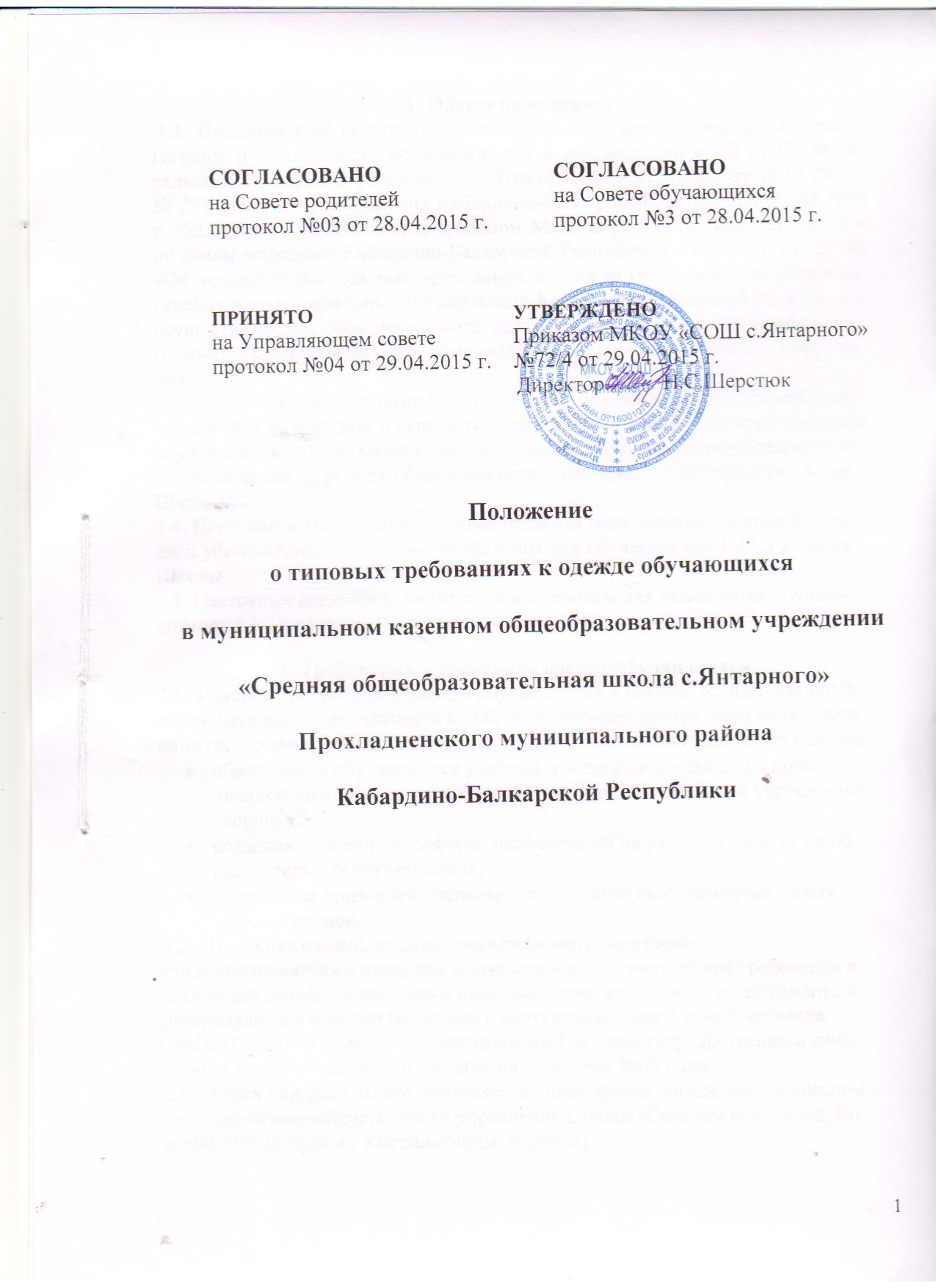 1. Общие положения. 1.1. Введение требований, предъявляемых к одежде обучающихся в части гигиены и безопасности осуществляется в соответствии с ч.2 ст.38  Федерального закона «Об образовании в Российской Федерации» от 29.12.2012г. № 273-ФЗ, п.29-1 ст.6 Закона Кабардино-Балкарской Республики 24.04.2014 г. №23-РЗ «Об образовании», приказом Министерства образования, науки и по делам молодежи Кабардино-Балкарской Республики   03.03.2015 г. №139 «Об установлении типовых требований к одежде обучающихсяв республиканских и муниципальных организациях Кабардино-Балкарской Республики, осуществляющих образовательную деятельность по образовательным программам начального общего, основного общего, среднего общего образования» 1.3. Данное положение разработано с целью сохранения, укрепления здоровья детей и подростков и выработки единых требований к школьной одежде обучающихся 1-11 классов муниципального казенного общеобразовательного учреждения «Средняя общеобразовательная школа с.Янтарного» (далее – Школа).. 1.4. Настоящим Положением устанавливаются определения школьной одежды и устанавливается порядок ее ношения для обучающихся 1-11-х классов Школы.1.5. Настоящее положение является обязательным для исполнения обучающимися в 1-11 классов  Школы. 2. Требования к школьной одежде обучающихся2.1. Типовые требования к одежде обучающихся в Школе, осуществляющей образовательную деятельность по образовательным программам начального общего, основного общего и среднего общего образования, вводятся с целью:обеспечения обучающихся удобной и эстетичной одеждой в повседневной школьной жизни, способствующей сохранению и укреплению здоровья;создания деловой атмосферы, необходимой на учебных занятиях в образовательных организациях;устранения признаков социального и религиозного различия между обучающимися. 2.2. Школьная одежда должна соответствовать санитарно-эпидемиологическим правилам и нормативам «Гигиенические требования к одежде для детей, подростков и взрослых, товарам детского ассортимента и материалам для изделий (изделиям), контактирующим с кожей человека. СанПиН 2.4.7/1.1.1286-03», утверждённым Главным государственным санитарным врачом Российской Федерации 17 апреля 2003 года.2.3. Общий вид одежды обучающихся, ее цвет, фасон определяются органом государственно-общественного управления Школы (Советом родителей, Советом обучающихся,, Управляющим  советом).2.4.Одежда обучающихся должна носить светский характер и соответствовать погодным условиям, месту проведения учебных занятий, температурному режиму в помещении.2.5.Школа вправе устанавливать следующие виды одежды обучающихся:повседневная одежда;парадная одежда;спортивная одежда.2.6.Повседневная школьная одежда обучающихся состоит: для мальчиков и юношей - из брюк классического покроя, пиджака или жилета нейтральных цветов (серый, черный, темно-синий) или неярких оттенков синего, темно-зеленого, коричневого цветов (возможно использование ткани в клетку или полоску в классическом цветовом оформлении), однотонной сорочки,  сочетающейся цветовой гаммы, аксессуаров (галстук, поясной ремень);для девочек и девушек - из жакета, жилета (глубина выреза передней полки жилета не более 15 см от плечевого шва), юбки или сарафана нейтральных цветов (серый, черный, темно-синий) или неярких оттенков бордового, синего, зеленого, коричневого и других цветов (возможно использование ткани в клетку или полоску в классическом цветовом оформлении), непрозрачной блузки классического покроя (длиной ниже талии) сочетающейся цветовой гаммы, платья в различных цветовых решениях, которое может быть дополнено белым или черным фартуком, съемным воротником, галстуком (рекомендуемая длина платьев и юбок - не более 10 см выше колена), брюк классического покроя неярких тонов независимо от времени года.2.7.В холодное время года мальчикам и юношам разрешается носить джемпера, свитеры и пуловеры сочетающейся цветовой гаммы, а девочкам и девушкам - свитеры, кардиганы и жакеты классического покроя неярких тонов.2.8.Парадная одежда используется обучающимися в дни проведения праздников и торжественных линеек.2.9.Для мальчиков и юношей парадная школьная одежда состоит из повседневной школьной одежды, дополненной светлой сорочкой или праздничным аксессуаром, для девочек и девушек - из повседневной школьной одежды, дополненной белой сорочкой или праздничным аксессуаром.2.10.Спортивная одежда используется обучающимися на занятиях физической культурой и спортом и состоит из футболки, спортивных брюк, спортивного костюма, кед или кроссовок.2.11.Одежда обучающихся может иметь отличительные знаки образовательной организации (класса, параллели классов): эмблемы, нашивки, значки, галстуки и так далее.2.12.Обучающимся запрещается ношение в Школу: одежды ярких цветов и оттенков; джинсов;брюк, юбок с заниженной талией и (или) высокими разрезами; одежды с декоративными деталями в виде заплат, с прорывами ткани, с неоднородным окрасом ткани; одежды с яркими надписями и изображениями; декольтированных платьев и блузок;одежды бельевого стиля;атрибутов одежды, закрывающих лицо;аксессуаров с символикой асоциальных неформальных молодёжных объединений, а также пропагандирующих психоактивные вещества и противоправное поведение; головных уборов в помещениях образовательного учреждения; пляжной обуви, травмоопасной обуви (массивная обувь на толстой платформе, вечерних туфель и туфель на высоком каблуке - более 5 см); крупных украшений (в том числе украшений на брюках у мальчиков, в виде цепочек, значков, булавок), не соответствующих правилам техники безопасности. обучающимся запрещается появляться в Школе с экстравагантными стрижками и прическами, с волосами, окрашенными в яркие, неестественные оттенки, с ярким маникюром и макияжем, с пирсингом.3. Права и обязанности обучающихся.3.1. Обучающийся имеет право:принимать активное участие в обсуждении вопроса выбора модели одежды обучающихся;выбирать форму одежды из утвержденных вариантов, ее фасон, рубашки, блузки, аксессуары к школьному костюму (учитывая требования настоящего Положения);вносить на рассмотрение органов государственно-общественного управления Учреждения, органа ученического самоуправления  предложения по совершенствованию одежды для обучающихся;в холодное время года носить джемпера, свитера и пуловеры неярких цветов.3.2.Обучающиеся обязаны:ежедневно приходить на занятия в  одежде для обучающихся  в течение всего учебного года;содержать одежду в чистоте, относиться к ней бережно, помнить, что внешний вид ученика – это лицо Учреждения;бережно относиться одежде других обучающихся;на физкультурных  занятиях находиться в спортивной форме;в дни проведения торжественных линеек, праздников находиться в  парадной одежде;выполнять настоящее  Положение.4. Права и обязанности родителей 4.1.Родители (законные представители) имеют право:обсуждать в органах родительского самоуправления вопросы, относящиеся к одежде обучающихся, вносить на их рассмотрение предложения по вопросам одежды обучающихся;выбирать форму одежды из предложенных вариантов;обжаловать неправомерные действия администрации и педагогического персонала по вопросам ношения одежды относительно обучающихся в соответствии с действующим законодательством;малоимущие и малообеспеченные родители (законные представители) на меры социальной поддержки в рамках действующего федерального, регионального и муниципального законодательства.4.2. Родители (законные представители) обязаны:приобрести одежду для обучающихся  до начала учебного года и обновлять её по мере необходимости;ежедневно контролировать внешний вид обучающегося перед выходом его в школу в соответствии с требованиями настоящего Положения;следить за состоянием одежды своего ребенка;соблюдать настоящее Положение.5.Права и обязанности учителя, классного руководителя5.1. Учитель, классный руководитель имеет право:принимать активное участие в обсуждении вопросов выбора одежды для обучающихся, ее фасона;вносить предложения администрации Учреждения по вопросам обеспечения одеждой  обучающихся из малообеспеченных и многодетных семей.5.2. Учитель, классный руководитель обязан:проводить с родителями (законными представителями)  обучающихся разъяснительную работу по исполнению настоящего Положения;осуществлять ежедневный контроль за внешним видом обучающихся;своевременно (в день наличия факта) ставить родителей в известность об отсутствии одежды  у обучающегося;действовать в рамках своей компетенции на основании должностной инструкции.6. Порядок введения и механизм поддержки соблюдения требований к одежде обучающихся в части гигиены и безопасности и делового стиля6.1.Решение о введении требований к одежде для обучающихся общеобразовательных организаций должно приниматься всеми участниками образовательного процесса, а также учитывать материальные затраты малообеспеченных и многодетных семей.6.2. Классные руководители обязаны довести настоящее Положение до сведения учащихся и их родителей (законных представителей).6.3. Ответственность за доведение информации до учащихся и их родителей (законных представителей) и соблюдение пунктов данного Положения возлагается на классных руководителей.6.4. О случае явки учащихся без школьной формы и нарушением данного Положения родители должны быть поставлены в известность классным руководителем в течение учебного дня. 6.5 За несоблюдение требований данного Положения администрация Школы  вправе приглашать на индивидуальные беседы и педсоветы. 6.6. Данное Положение является локальным актом Школы  и подлежит обязательному исполнению участниками образовательного процесса.7.Заключительные положения7.1. Положение вступает в силу с момента его утверждения.7.2.Положение является  локальным актом  школы, принимается и утверждается, в него вносятся изменения и дополнения в соответствии с порядком, определенным Уставом школы.7.3. Контроль за исполнением настоящего Положения осуществляется административным, педагогическим персоналом и родителями (законными представителями) обучающихся.